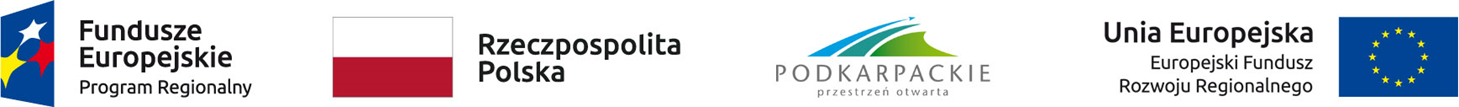 Zaktualizowana Lista podstawowa projektów wybranych do dofinansowaniaw ramach osi priorytetowej IV Ochrona środowiska naturalnego i dziedzictwa kulturowegoDziałanie 4.4 Kultura Regionalnego Programu Operacyjnego Województwa Podkarpackiego na lata 2014-2020Nabór numer RPPK.04.04.00-IZ.00-18-001/16Dla pozycji 1-77 i 79-86 nazwy Wnioskodawców, tytuły projektów, kwoty kosztów całkowitych i wnioskowanej dotacji podano zgodnie z treścią złożonych wniosków. Dla pozycji 78 nazwa Wnioskodawcy, tytuł projektu podano zgodnie z treścią złożonego wniosku, natomiast kwotę kosztów całkowitych i wnioskowanej dotacji podano zgodnie z korespondencją przekazaną przez Wnioskodawcę w sierpniu br.Lp.Numer wniosku wg SL2014WnioskodawcaTytuł projektuCałkowity koszt projektu (w zł)Dotacja w tym z:Dotacja w tym z:Wynik oceny merytorycznej Wynik oceny merytorycznej Lp.Numer wniosku wg SL2014WnioskodawcaTytuł projektuCałkowity koszt projektu (w zł)EFRR (w zł)Budżet Państwa (zł)Liczba uzyskanych punktówOcena merytoryczna1.RPPK.04.04.00-18-0088/16Muzeum Regionalne w Stalowej WoliRewaloryzacja zabytkowego budynku dawnego C.K. Sądu Powiatowego w Stalowej Woli na potrzeby Galerii Malarstwa Alfonsa Karpińskiego4 078 228,042 817 522,670,0095,00pozytywna2.RPPK.04.04.00-18-0003/16Gmina MedykaPrzebudowa oficyny dworskiej w Medyce na bibliotekę i czytelnię1 525 075,771 290 958,630,0090,00pozytywna3.RPPK.04.04.00-18-0063/16Gmina ŻyrakówUtworzenie nowej atrakcji kulturalnej regionu w Gminie Żyraków1 421 538,421 208 307,640,0090,00pozytywna4.RPPK.04.04.00-18-0100/16Parafia Rzymskokatolicka p.w. Św. Anny w ZaklikowieKultura i sztuka pogranicza regionów – renowacja późnorenesansowego kościoła p.w.  Św. Trójcy w Zaklikowie wraz z adaptacją sal pokatechetycznych i dzwonnicy na  ośrodek edukacji kulturalnej2 518 251,082 140 513,310,0090,00pozytywna5.RPPK.04.04.00-18-0004/16Parafia Rzymskokatolicka p.w. Św. Bartłomieja ApostołaOchrona dziedzictwa kulturowego zabytków przez remont i konserwację kościoła parafialnego i dzwonnicy w Majdanie Królewskim871 333,54740 633,500,0087,00pozytywna6.RPPK.04.04.00-18-0005/16Parafia Rzymskokatolicka p.w. Przemienienia Pańskiego w BrzozowiePrace konserwatorskie, restauratorskie i budowlane przy Zespole Kościelnym w Brzozowie wraz z jego wyposażeniem i zagospodarowaniem otoczenia  w celu udostępnienia jako atrakcji kulturalnej regionu.3 102 813,052 620 663,030,0087,00pozytywna7.RPPK.04.04.00-18-0011/16Parafia Rzymskokatolicka pw. św. Barbary w GolcowejKonserwacja i restauracja drewnianego kościoła z XV w. p.w. św. Barbary oraz budynku Lamusa wraz z zakupem wyposażenia służącego zachowaniu i udostępnieniu Zespołu Kościelnego w Golcowej2 738 680,922 312 196,210,0087,00pozytywna8.RPPK.04.04.00-18-0029/16Gmina i Miasto NiskoPrzebudowa budynku Oficyny Pałacowej w Nisku na Niżańskie Centrum Historii i Tradycji1 856 727,651 474 131,020,0087,00pozytywna9.RPPK.04.04.00-18-0042/16Arboretum i Zakład Fizjografii w BolestraszycachDomy z „kulturą” w Arboretum Bolestraszyce2 152 936,881 486 781,950,0087,00pozytywna10.RPPK.04.04.00-18-0044/16Powiat KrośnieńskiModernizacja Pałacu Stawiarskich (budynek Liceum Ogólnokształcącego w Jedliczu) wraz z zabytkowym Parkiem3 605 414,962 992 494,380,0087,00pozytywna11.RPPK.04.04.00-18-0046/16Muzeum Kultury Ludowej w KolbuszowejRestauracja dworu z Brzezin w Parku Etnograficznym Muzeum Kultury Ludowej w Kolbuszowej3 216 365,332 157 782,790,0087,00pozytywna12.RPPK.04.04.00-18-0076/16Parafia Rzymsko-katolicka pw. Św. MarcinaZachowanie dziedzictwa historycznego oraz poprawa dostępności do dóbr kultury w Gminie Błażowa1 932 736,091 620 871,210,0087,00pozytywna13.RPPK.04.04.00-18-0019/16Gmina DzikowiecGmina otwarta na kulturę poprzez rewaloryzację zabytkowego zespołu parkowo- dworskiego w Dzikowcu3 529 395,992 825 862,370,0085,00pozytywna14.RPPK.04.04.00-18-0064/16Fundacja Muzeum Przemysłu Naftowego i Gazowniczego im. Ignacego ŁukasiewiczaRozbudowa oferty Muzeum w Bóbrce - światowego dziedzictwa naftowego przemysłu wydobywczego i sztuki inżynierskiej4 099 273,362 832 831,160,0085,00pozytywna15.RPPK.04.04.00-18-0080/16Gmina Wielopole SkrzyńskiePrzebudowa i zakup wyposażenia "Kantorówki" - Ośrodka Dokumentacji i Historii Regionu Muzeum Tadeusza Kantora w Wielopolu Skrzyńskim2 846 373,902 419 417,770,0085,00pozytywna16.RPPK.04.04.00-18-0081/16Gmina Miasta DębicaRenowacja zabytkowej części Domu Kultury Śnieżka w Dębicy4 348 849,502 999 999,020,0085,00pozytywna17.RPPK.04.04.00-18-0037/16Gmina BrzozówPoprawa infrastruktury kultury Gminy Brzozów1 654 163,611 406 039,050,0084,00pozytywna18.RPPK.04.04.00-18-0038/16Parafia Rzymskokatolicka p.w. Matki Bożej Pocieszenia i św. Marcina w KomborniRoboty remontowe posadzki, renowacja polichromii ściennych, montaż platformy schodowej dla niepełnosprawnych oraz monitoringu w budynku kościoła parafialnego p.w. MB Pocieszenia w Komborni1 241 537,571 039 624,380,0084,00pozytywna19.RPPK.04.04.00-18-0040/16Muzeum Kresów w LubaczowieOchrona dziedzictwa kulturowego Kresów poprzez  rozbudowę budynku świetlicy wiejskiej „Proświta” w Radrużu  wraz ze zmianą sposobu użytkowania na funkcję administracyjno-muzealną1 947 258,561 613 773,680,0084,00pozytywna20.RPPK.04.04.00-18-0070/16Parafia Rzymskokatolicka pw. Św. Katarzyny AleksandryjskiejOdnowa dziedzictwa historycznego oraz udostępnienie obiektu na cele kulturalne w Jaśliskach2 745 275,942 330 348,000,0084,00pozytywna21.RPPK.04.04.00-18-0071/16Zakon Braci Mniejszych OO. Bernardynów Prowincja Niepokalanego Poczęcia NMPRenowacja i konserwacja zabytkowego wnętrza Bazyliki OO. Bernardynów w Rzeszowie – etap II oraz remont Auli Jana Pawła II dla ekspozycji ruchomych zabytków Klasztoru3 523 578,832 950 172,850,0084,00pozytywna22.RPPK.04.04.00-18-0072/16Parafia Rzymsko-katolicka pw. Św. Jana Chrzciciela przy Bazylice ArchikatedralnejOdtworzenie i udostępnienie zabytkowej Rotundy przy Bazylice Archikatedralnej oraz renowacja i odnowienie obiektu Bazyliki3 517 492,502 980 093,200,0084,00pozytywna23.RPPK.04.04.00-18-0092/16Województwo PodkarpackieZabytkowa siedziba Podkarpackiego Centrum Edukacji Nauczycieli w Rzeszowie Oddział w Tarnobrzegu atrakcją kulturalną miasta Tarnobrzeg oraz Województwa Podkarpackiego1 499 999,991 149 362,730,0084,00pozytywna24.RPPK.04.04.00-18-0099/16Gmina Miejska JarosławJarosław Magiczne Miasto2 256 377,781 708 821,030,0084,00pozytywna25.RPPK.04.04.00-18-0012/16Gmina CieszanówRemont cerkwi i dzwonnicy w Dachnowie wraz z przebudową ogrodzenia994 971,74818 731,660,0082,00pozytywna26.RPPK.04.04.00-18-0108/16Parafia Rzymskokatolicka p.w. Św. Mikołaja Biskupa w KraczkowejZachowanie i rozwój dziedzictwa kulturowego poprzez prace remontowo-konserwatorskie przy zabytkowym budynku starej plebanii w m. Kraczkowa1 993 080,221 572 869,100,0082,00pozytywna27.RPPK.04.04.00-18-0015/16Parafia pw. NARODZENIA NAJŚWIĘTSZEJ MARII PANNYPrace konserwatorskie zabytkowego Kościoła w Króliku Polskim - nowa oferta regionu2 829 413,442 364 609,390,0080,00pozytywna28.RPPK.04.04.00-18-0045/16Gmina TarnobrzegRozwój instytucji kultury i zasobów dziedzictwa kulturowego miasta Tarnobrzega2 744 956,782 297 742,860,0080,00pozytywna29.RPPK.04.04.00-18-0049/16Gmina WojaszówkaZachowanie dziedzictwa kulturowego w gminie Wojaszówka – zespoły dworskie w Bratkówce i Ustrobnej3 859 737,592 999 895,450,0080,00pozytywna30.RPPK.04.04.00-18-0052/16Parafia Rzymskokatolicka pw. Matki Bożej Królowej Polski w Wólce NiedźwiedzkiejRenowacja zabytkowego kościoła drewnianego w Wólce Niedźwiedzkiej1 940 745,551 634 996,700,0080,00pozytywna31.RPPK.04.04.00-18-0093/16Parafia Rzymskokatolicka p.w. św. Marii Magdaleny w Kurzynie ŚredniejRenowacja zabytkowego budynku kościoła p.w. Świętej Marii Magdaleny w Kurzynie Średniej wraz z zabytkowym mieniem ruchomym oraz z zagospodarowaniem przyległego otoczenia1 495 836,621 195 237,430,0080,00pozytywna32.RPPK.04.04.00-18-0101/16Gmina TryńczaPoprawa oferty kulturalnej i wzmocnienie instytucji kultury Gminy Tryńcza i Parafii pw. Św. Barbary w Grodzisku Dolnym3 665 158,722 573 210,140,0080,00pozytywna33.RPPK.04.04.00-18-0048/16Parafia Rzymskokatolicka p.w. św. Mikołaja Biskupa i Matki Bożej Nieustającej Pomocy w DomaradzuKonserwacja wnętrza i zabytków ruchomych kościoła z XV wieku p.w. św. Mikołaja Biskupa w Domaradzu, utworzenie wystawy w dzwonnicy z XX wieku i wykonanie monitoringu na zewnątrz i wewnątrz kościoła1 709 491,611 391 779,280,0079,00pozytywna34.RPPK.04.04.00-18-0028/16Klasztor OO Dominikanów pw. Wniebowzięcia Najświętszej Maryi PannyPrace restauratorskie i konserwatorskie przy zabytkowym Kościele p. w. Wniebowzięcia NMP w Tarnobrzegu831 750,25706 987,680,0077,00pozytywna35.RPPK.04.04.00-18-0030/16Parafia PW. ŚW. MARCINA I MATKI BOŻEJ SZKAPLERZNEJ W ZARSZYNIEOferta ZABYTKI ZARSZYNA - prace konserwatorskie zabytkowego Kościoła pw. św. Marcina i Matki Bożej Szkaplerznej w Zarszynie3 518 282,002 927 432,020,0077,00pozytywna36.RPPK.04.04.00-18-0034/16Miasto RadymnoPodniesienie atrakcyjności i zwiększenie dostępności do infrastruktury instytucji kultury poprzez przebudowę i wyposażenie Miejskiego Ośrodka Kultury w Radymnie3 865 616,682 999 718,520,0077,00pozytywna37.RPPK.04.04.00-18-0054/16Gmina JedliczePrzebudowa i modernizacja zabytkowego Domu Ludowego w Jaszczwi3 417 957,372 905 263,760,0077,00pozytywna38.RPPK.04.04.00-18-0055/16Fundacja SEMPER FIDELIS na rzecz  Archidiecezji LwowskiejRemont i prace konserwatorskie budynku z przeznaczeniem na Międzynarodowy Ośrodek Wymiany Dzieci i Młodzieży2 054 157,531 283 957,130,0077,00pozytywna39.RPPK.04.04.00-18-0057/16Gmina GaćPrzebudowa i zmiana sposobu użytkowania budynku mieszkalnego na cele "Centrum Kulturalno-Edukacyjne w Białobokach"1 582 717,801 344 996,470,0077,00pozytywna40.RPPK.04.04.00-18-0073/16Klasztor św. Marii Magdaleny Zakonu Braci Mniejszych Konwentualnych Franciszkanie w PrzemyśluOchrona obiektów dziedzictwa kulturowego miasta Przemyśla oraz zwiększenie ich atrakcyjności1 963 922,501 519 911,770,0077,00pozytywna41.RPPK.04.04.00-18-0075/16Powiat Ropczycko-SędziszowskiZachowanie i rozwój dziedzictwa kulturowego poprzez prace remontowo-konserwatorskie przy zabytkowym budynku dawnej Kasy Oszczędności w Ropczycach z przeznaczeniem na cele edukacji kulturalnej5 375 989,422 999 979,290,0077,00pozytywna42.RPPK.04.04.00-18-0105/16Powiat StrzyżowskiRewitalizacja Oficyny dworskiej w zespole parkowo-dworskim i folwarcznym w Wiśniowej w celu zastosowania nowoczesnych form uczestnictwa w kulturze1 955 040,451 250 407,750,0077,00pozytywna43.RPPK.04.04.00-18-0010/16 Parafia Rzymskokatolicka p.w. św. Jana Gwalberta i św. TekliPrace konserwatorskie i restauratorskie  przy zabytkowym Kościele  św. Jana Gwalberta i św. Tekli  oraz  XIX w. Kaplicy cmentarnej  w Gminie Bojanów608 370,29517 114,720,0075,00pozytywna44.RPPK.04.04.00-18-0097/16Gmina OleszyceOchrona dziedzictwa kulturowego Gminy Oleszyce poprzez rewaloryzację wzgórza pałacowego2 618 908,222 216 139,700,0075,00pozytywna45.RPPK.04.04.00-18-0065/16Parafia Rzymskokatolicka p.w. św. Michała Archanioła w KańczudzePrace remontowe i konserwatorskie w zabytkowym Kościele Parafialnym p.w. Św. Michała Archanioła  w Kańczudze3 126 207,162 657 276,080,0074,00pozytywna46.RPPK.04.04.00-18-0095/16Gmina StrzyżówZabytki Strzyżowa w nowej odsłonie - adaptacja tunelu schronowego z czasów II wojny światowej oraz renowacja Dworu Dydyńskich1 726 943,221 175 189,150,0074,00pozytywna47.RPPK.04.04.00-18-0098/16Miejsko-Gminna Biblioteka Publiczna w OleszycachPrzebudowa części zabytkowego ratusza w Oleszycach z przeznaczeniem na Miejsko-Gminną Bibliotekę Publiczną w Oleszycach1 225 787,241 023 831,960,0074,00pozytywna48.RPPK.04.04.00-18-0017/16Parafia pw. ŚW. JANA CHRZCICIELAPrace konserwatorskie zabytkowego Kościoła p.w. św. Jana Chrzciciela w Soninie - nowa oferta kulturalna regionu2 908 003,002 424 092,020,0072,00pozytywna49.RPPK.04.04.00-18-0031/16Parafia Prawosławna pw. Św. Archanioła Michała w ZagórzuRewaloryzacja, zabezpieczenie i poprawa warunków udostępnienia zabytkowej cerkwi Świętego Archanioła Michała w Zagórzu2 711 835,962 289 378,030,0072,00pozytywna50.RPPK.04.04.00-18-0036/16Gmina SieniawaRozwój zasobów kultury Gminy Sieniawa poprzez remont, przebudowę i dostosowanie dla osób niepełnosprawnych zespołu kościoła p.w. św. Jana Chrzciciela4 550 593,542 999 685,980,0072,00pozytywna51.RPPK.04.04.00-18-0066/16Parafia Rzymskokatolicka św. Piotra i Pawła w MedyceZwiększenie atrakcyjności kulturalnej zabytkowego kościoła pod wezwaniem Świętych Piotra i Pawła w Medyce poprzez prowadzenie prac remontowo-konserwatorskich i instalacyjnych3 503 418,932 963 371,960,0072,00pozytywna52.RPPK.04.04.00-18-0067/16Parafia Rzymskokatolicka p.w. Wniebowzięcia NMP w RaniżowiePrace konserwatorskie i roboty budowlane w zabytkowym Kościele p.w. Wniebowzięcia N.M.P. w Raniżowie2 849 344,202 381 690,810,0072,00pozytywna53.RPPK.04.04.00-18-0069/16Gmina NarolPrace restauratorskie na sklepieniu kolebkowym nad nawą główną i chórem wraz z doposażeniem Centrum Koncertowo Wystawienniczego w Narolu875 363,55744 058,980,0072,00pozytywna54.RPPK.04.04.00-18-0016/16Gmina BeskoPrzebudowa budynku spichlerza w zespole dworsko-parkowym w Besku, z przeznaczeniem na cele kulturalne2 056 318,701 495 770,470,0070,00pozytywna55.RPPK.04.04.00-18-0085/16PARAFIA RZYMSKO-KATOLICKA PW. ŚWIĘTEGO STANISŁAWA BISKUPA I MĘCZENNIKA Konserwacja zabytkowego kościoła p.w. św. Stanisława Biskupa i Męczennika w Łańcucie wraz z otoczeniem2 456 633,052 088 138,040,0070,00pozytywna56.RPPK.04.04.00-18-0112/16Parafia Rzymsko-katolicka p.w. Św. Michała Archanioła i Św. AnnyZwiększenie dostępności do dóbr kultury regionu podkarpackiego poprzez prace remontowo-konserwatorskie przy dawnej cerkwi greckokatolickiej w Krzemiennej682 985,16579 262,350,0070,00pozytywna57.RPPK.04.04.00-18-0009/16Powiat TarnobrzeskiRenowacja elewacji zewnętrznej internatu Specjalnego Ośrodka Szkolno-Wychowawczego w Grębowie (Pałac Dolańskich)1 179 246,841 002 359,790,0069,00pozytywna58.RPPK.04.04.00-18-0082/16Klasztor Zakonu Braci Mniejszych Kapucynów w KrośniePrace restauratorskie, konserwatorskie i budowlane w zespole klasztornym, w skład którego wchodzą Kościół i Klasztor Zakonu Braci Mniejszych Kapucynów w Krośnie wraz z otoczeniem3 479 089,942 927 721,750,0069,00pozytywna59.RPPK.04.04.00-18-0020/16Gmina SolinaPrzebudowa i rozbudowa istniejącego budynku usługowego w miejscowości Myczków wraz z dostosowaniem części pomieszczeń do funkcji Regionalnego Centrum Kultury854 949,75726 707,270,0067,00pozytywna60.RPPK.04.04.00-18-0104/16RYCERSKIE I SZPITALNE BRACTWO SW.ŁAZARZA Z JEROZOLIMY - STOWARZYSZENIE KATOLICKIEPrzebudowa, rozbudowa, rewaloryzacja konserwatorska i zmiana sposobu użytkowania budynku użyteczności publicznej – dawnego budynku sztabowego na cele kultury – etap I3 477 435,992 807 358,380,0067,00pozytywna61.RPPK.04.04.00-18-0013/16Gmina RymanówPoprawa stanu infrastruktury kultury oraz jej wyposażenia na terenie Gminy Rymanów5 851 685,752 995 472,680,0065,00pozytywna62.RPPK.04.04.00-18-0050/16PARAFIA RZYMSKO-KATOLICKA p.w. św. Mikołaja bp w Lubli, Lubla 145, 38-130 FrysztakPrace budowlane, konserwatorskie i zakup wyposażenia służących zachowaniu zabytkowego kościoła parafialnego i starej plebani PARAFII RZYMSKO-KATOLICKIEJ 
p.w. św. Mikołaja bp w Lubli2 371 194,002 000 466,490,0064,00pozytywna63.RPPK.04.04.00-18-0107/16Ustrzycki Dom KulturyKompleksowa modernizacja, odnowa i ochrona budynku Ustrzyckiego Domu Kultury w Ustrzykach Dolnych wraz z digitalizacją/udostępnieniem zasobów informacyjnych4 492 451,442 999 861,810,0064,00pozytywna64.RPPK.04.04.00-18-0111/16Miejski Dom Kultury im. Aleksandra Sas-Bandrowskiego w LubaczowieRozbudowa i przebudowa budynku Miejskiego Domu Kultury w Lubaczowie3 633 224,002 999 149,320,0062,00pozytywna65.RPPK.04.04.00-18-0022/16Parafia Rzymsko-katolicka pod wezwaniem Matki Bożej NiepokalanejPrace konserwatorskie i restauratorskie na zabytkowej cerkwi pw. Świętego Michała Archanioła w Świątkowej Wielkiej305 805,69258 659,830,0060,00pozytywna66.RPPK.04.04.00-18-0032/16Gmina ŻurawicaPrzebudowa budynku Domu Ludowego w Wyszatycach901 935,09740 615,200,0060,00pozytywna67.RPPK.04.04.00-18-0035/16Gmina Miasto KrosnoModernizacja kamienicy przy ul. Portiusa 4 - powstanie nowej przestrzeni do prowadzenia działalności kulturalnej w Krośnie4 464 910,532 368 750,740,0060,00pozytywna68.RPPK.04.04.00-18-0014/16Gmina Lesko Przebudowa Bieszczadzkiego Domu Kultury w Lesku oraz wykonanie prac konserwatorskich przy budynku synagogi w Lesku3 527 689,892 998 536,370,0059,00pozytywna69.RPPK.04.04.00-18-0056/16Gmina Jasienica RosielnaPrzebudowa i wyposażenie placówek kultury na terenie gminy Jasienica Rosielna2 646 654,182 249 656,030,0059,00pozytywna70.RPPK.04.04.00-18-0068/16Muzeum Regionalne w JaśleUkryte skarby Muzeum Regionalnego w Jaśle4 181 492,002 986 848,960,0059,00pozytywna71.RPPK.04.04.00-18-0084/16Gmina Miasto ŁańcutRozbudowa, przebudowa i zakup wyposażenia Miejskiej Biblioteki Publicznej w Łańcucie4 293 861,742 999 691,760,0059,00pozytywna72.RPPK.04.04.00-18-0021/16Gmina ZarzeczeZmiana sposobu użytkowania, przebudowa, rozbudowa i nadbudowa budynku Starej Szkoły w Zarzeczu na Gminną Bibliotekę Publiczną oraz Centrum Kultury3 601 048,182 943 694,490,0057,00pozytywna73.RPPK.04.04.00-18-0026/16Gmina Nowa SarzynaPoszerzenie oferty kulturalno-turystycznej Gminy Nowa Sarzyna poprzez  modernizację  bazy wraz z zagospodarowaniem i zakupem wyposażenia2 970 444,052 217 209,970,0057,00pozytywna74.RPPK.04.04.00-18-0078/16Gmina Grodzisko DolneDoposażenie i modernizacja samorządowych instytucji kultury oraz zagospodarowanie zabytkowego parku podworskiego na terenie Gminy Grodzisko Dolne1 929 669,131 365 405,440,0057,00pozytywna75.RPPK.04.04.00-18-0096/16Gmina KamieńRozbudowa, przebudowa i nadbudowa oraz adaptacja dwóch budynków technicznych wraz z budową infrastruktury towarzyszącej na Dom Kultury w m. Nowy Kamień9 933 774,882 835 386,110,0057,00pozytywna76.RPPK.04.04.00-18-0002/16Parafia Rzymsko-Katolicka pw. św. Stanisława BM w JodłowejKonserwacja cennych zabytków ruchomych parafii Jodłowa, wchodzących w skład ekspozycji muzealnej pt. „Historia parafii i miejscowości Jodłowa”313 629,09266 584,720,0055,00pozytywna77.RPPK.04.04.00-18-0025/16Ośrodek Kultury w Nowej SarzynieRozbudowa i przebudowa budynku Ośrodka Kultury w Woli Zarczyckiej1 475 824,271 254 450,600,0052,00pozytywna78.RPPK.04.04.00-18-0077/16Parafia Rzymskokatolicka pw. św. Bartłomieja Apostoła w DębowcuRenowacja kościoła pod wezwaniem św. Bartłomieja Apostoła w Dębowcu2 188 375,491 063 136,660,0052,00pozytywna79.RPPK.04.04.00-18-0041/16Gmina KołaczyceNadbudowa, rozbudowa i przebudowa Izby Muzealnej w Kołaczycach768 402,76653 142,300,0050,00pozytywna80.RPPK.04.04.00-18-0091/16Gmina DębicaPrzebudowa i rozbudowa budynku o funkcji kultury w Nagawczynie1 824 757,851 393 520,650,0050,00pozytywna81.RPPK.04.04.00-18-0053/16Miejskie Centrum Kultury w LeżajskuPodniesienie atrakcyjności Miejskiego Centrum Kultury w Leżajsku733 795,50501 144,440,0049,00pozytywna82.RPPK.04.04.00-18-0006/16Wojewódzki Dom Kultury w RzeszowieRozwój instytucji kultury poprzez modernizację, unowocześnienie i dostosowanie dla osób niepełnosprawnych budynku WDK w Rzeszowie1 184 509,89819 517,390,0047,00pozytywna83.RPPK.04.04.00-18-0024/16Gmina BrzostekPoprawa oraz rozwój usług i infrastruktury instytucji kultury w Brzostku poprzez rozbudowę zabytkowego budynku Magistratu2 832 455,60937 996,440,0047,00pozytywna84.RPPK.04.04.00-18-0083/16Muzeum Budownictwa Ludowego w SanokuRozbudowa, przebudowa i nadbudowa budynku magazynowego oraz zmiana sposobu użytkowania części budynku administracyjnego Muzeum Budownictwa Ludowego w Sanoku4 741 541,932 999 275,750,0047,00pozytywna85.RPPK.04.04.00-18-0094/16Gmina Stary DzikówPrzebudowa i wyposażenie budynku Gminnego Ośrodka Kultury w Starym Dzikowie2 016 655,451 666 749,090,0047,00pozytywna86.RPPK.04.04.00-18-0051/16Gmina PilznoModernizacja Domu Kultury w Pilźnie3 460 691,302 941 294,320,0035,00pozytywna